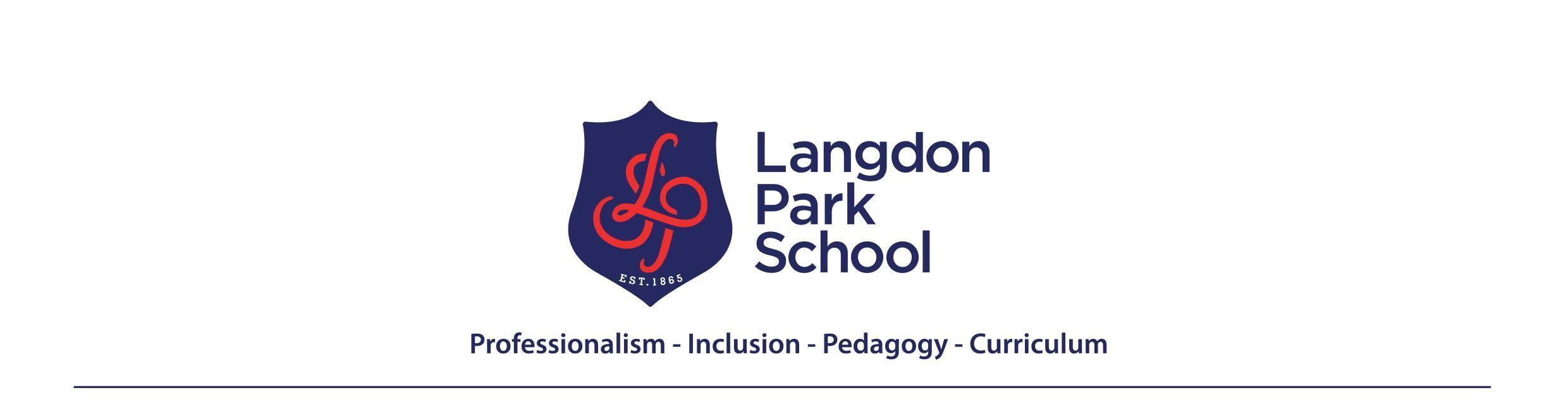 In the mathematics faculty we aim to inspire the mathematician in every student, developing fluency and confidence in using mathematics to reason and solve problems. We also aim to develop an appreciation of the beauty and humanity of mathematics and of its historical development and wider social relevance. We seek to do this without placing limits on the attainment of any student and while developing universal human values including anti-racism and challenging sexism, homophobia and other forms of discrimination.Year 10 Learning JourneyYear 10 Learning JourneyAutumnAutumnTerm1 – Introduction to proof, asking “How do we know in maths?” Circles Why did the ancient Greeks believe the circle was the perfect shape? Term 2 – Interpreting and Reasoning with Data – Should you always believe a graph or a chart?  PROOFProof with logicNumber and proofExpressions and proofEquations and proofGeometry and proofCIRCLESParts of a circleDrawing circles accuratelyAll about PIFinding the circumference- and finding radius or diameter given circumferenceFinding the area- and finding radius or diameter given areaWorking with compound shapes involving circles and parts of circlesProblems involving circlesINTERPRETING AND REASONING WITH DATADrawing conclusions from graphs and chartsUnderstanding problems and limitations of different graphs and chartsCritiquing and comparing graphs and chartsGetting the big picture- correlation, causation and trendsData in context- exploring (in)equalities and climate crisisSpringSpringTerm 3 Graphs and Functions Can a function model a pandemic?Term 4 - Pythagoras - How can you tell if there’s a right angle just by measuring lengths?GRAPHS AND FUNCTIONSCartesian coordinatesAll about functionsAll about graphsEquation of a straight line graphNon linear functions and graphsFROM 2D TO 3D Recap properties of 2D shapes Area and perimeter of 2D shapesProperties of 3D shapes – including nets, edges, faces and verticesSurface area of 3D Volume of 3D shapesProblems with 3D shapes in contextRATIO AND PROPORTION WITH ALGEBRA Representing ratio with algebra and graphically Direct proportion Inverse proportionProportion in context- from science to artSummerSummerTerm 5 – Constructions and geometry How are Islamic tiling patterns made?Term 6 – Introduction to Probability What’s the probability of winning the lottery? Trigonometry How can you measure the height of a mountain?CONSTUCTION AND GEOMETRYCircles, triangles, and congruenceRhombi and KitesPerpendicular bisectorsAngle bisectorsMore constructionsLociPROBABILITY1. Calculating simple probabilities2. Combining probabilities3. Tree diagrams4. Conditional probabilityTRIGONOMETRY1. Labelling triangles2. The basic ratios3. Finding missing sides4. Finding missing angles5. Trigonometry in contextRecommended reading/videos: Perfect Number Proof – Numberphilehttps://www.samiramian.uk/ for Islamic tiling patterns that use compass and straight edgePlaces to visit:London Central Mosque for examples of constructions in action